AGENDA65th Annual ConventionNational Federation of the Blind of November 4 to November 6, 2011Wyndham Garden Dayton South Hotel937-434-8030Convention Theme:BLINDNESS: THAT’S HOW IT IS AT THE TOP OF THE STAIRS Whether we finish the climb up the stairway to freedom and social acceptance (leaving behind the hostility and backlash) will be determined, not by the actions of others, but by our own behavior.  This is our challenge and our confrontation.  It is also the strongest possible proof of how far we have come.  For the first time in history, the choice is ours.  As other minorities have discovered, the final steps are the hardest.There are several reasons why this is so: For one thing, the degradations and deprivations at the bottom of the stairs are (once they are pointed out and clearly delineated) so obvious and unjust that they are easily understood; and large groups of the general public can be touched in their conscience and enlisted to help, still keeping intact their sense of superior worth and special status.  The minority is a long way down and poses no apparent threat, even by climbing a few steps up.  At the top of the stairs, things are different.  The discrimination is more complex and subtle, the prejudice less obvious, the threat to vested interest more real, and the violations of tradition more imminent.  -Dr. Kenneth Jernigan, Miami Beach, Florida 1979A SPECIAL THANK YOUThe NFB of Ohio would like to thank the following contributers. Ohio Eye Care Specialists		Dr. Edward R.Thomas, M.D.Karen Warrner and her very, very good friends.TABLE OF CONTENTSAbout the NFB of Ohio……………………………..Page 3Navigating the Wyndham Garden Hotel………Page 4Convention Arrangements and Registration…Page 6Friday, November 4………………………………...Page 8Saturday, November 5……………………………..Page 9Sunday. November 6………………………………Page 132011 Board of Directors………………………….Page 15NFB-O CONVENTIONNFB PLEDGEI pledge to participate actively in the effort of the National Federation of the Blind to achieve equality, opportunity, and security for the blind; to support the policies and programs of the Federation; and to abide by its constitution.ABOUT THE NFB OF The National Federation of the Blind of Ohio is a statewide organization composed primarily of blind Ohioans. It is the state affiliate of the National Federation of the Blind, Inc., a national-membership organization which holds nonprofit tax-exempt status under Section 501 (c) 3 of the Internal Revenue Code. It is not an organization speaking for the blind; it is the blind speaking for themselves.We know that blind people have very often lived tragic lives, and we know that even now blindness can be defeating. But we also know why.  Not blindness, but society's devastating attitude about it constitutes our burden. We, the blind of today, have carried out a revolution and have won our independence. We have written our own philosophy, we have found our own direction, and we have learned to speak with our own voice—the National Federation of the Blind. We have taken our future into our own hands, and we are changing what it means to be blind. We now imagine a future full of opportunity, and as the voice of the nation’s blind we invite you to help us make it a reality.Navigating the Wyndham Garden Dayton South Hotelby Barbara PierceThe first thing you need to keep in mind about the  is that it is a holodome property. That is, its central architectural feature is an atrium with recreational facilities: pool, hot tubs, pool table, and maybe a game room by convention time. The guest rooms on all three floors circle this atrium. The rooms on the inside of the circle have sliding glass doors that overlook the pool and room doors on the opposite wall that give access to the corridors that in turn give access to the outside and lead to the public rooms of the hotel. You cannot lock the glass sliding doors from outside the room, so you should not leave your room that way unless someone can lock the door from the inside after you leave.The main entrance of the hotel is on its east wall, toward the north end. You pass through two sets of doors to reach the lobby. Just inside the inner doors of this main entrance, on both the left and right side, are small board-type meeting rooms, and the front desk is on the west wall of the lobby, not far in front of you. If you turn right (north) at the desk, you can turn left (west) at the north end of the desk and walk toward the ballroom, which runs north/south along the west side of the hotel. A foyer along the length of the ballroom gives access to the various sections of the ballroom on the west side of the foyer. If, instead of walking south along the ballroom, you turn first right and then left, you will find the restaurant and bar at the northwest corner of the building.To reach the guest rooms, return to the front desk and turn left so that you are walking south toward the atrium. On the right you will pass an archway that gives access to the ballroom foyer about halfway down its length. Continuing south along the carpeted corridor, you will find sectional seating in the middle of the hall at a point when the space opens into an art gallery. At the south end of this central seating you can angle east or west to find corridors giving access to the wooden room doors, which have raised and Braille room numbers as required by the . If you choose to go straight south instead of angling, you will reach the northernmost of the two elevators. Turning left or right at the elevator will take you straight east or west to doors giving access to stairwells. The one on the east side is door 1, and the one on the west end is door 4. At the ground-floor level these stairwells, as well as doors 2 and 3 at the far ends of the corridors, each contain a door to the outside, a door to the atrium, the door you just walked through, and a door to the connecting guest-room corridor. The stairs to the upper floors are also in this uncarpeted area. By the way, your room key will open the outside doors, which are kept locked. You will find the box for inserting the key card to the right of the door on the outside. The grassy dog relief area is just outside door 4. A trash receptacle will be available outside that door.To grasp the guest-room layout, think of the hotel as an arrow with the corridor leading from the front desk to the elevator already mentioned as the shaft of the arrow. The arrowhead is the guest-room area with the pool atrium in the center of the arrowhead. Parallel corridors make a circuit around the arrowhead with a flattened tip, that is, not coming to a point. The south elevator actually faces south and is located at the extreme southern end of the hotel. The innermost of the parallel corridors circles the atrium with a chest-high wall separating the hallway from the drop to the atrium. The outside wall of this corridor contains the glass sliding doors to the rooms. Most of the ground-floor rooms are located only on the outside wall of the hotel, though near the northern elevator the wheelchair-accessible rooms are located on both sides of the outer hallway. If you need an accessible room, be sure to mention that fact when you make your reservation. If you take the time to study this description, it should give you a place to begin learning the layout of the convention hotel. Remember that we will be at this facility for the next four years, so you will have plenty of time to become familiar with it.CONVENTION ARRANGEMENTS	If you have any questions about convention arrangements, contact Mary Pool or Sheri Albers, co-chairs of the convention committee.Registration and Literature	NFB literature will be available during registration hours in the Chandelier Area Friday, November 4th, between 1:30 and 4:30 and 5:30 to 6:30 pm and Saturday, November 5th, between 8:30 and 9:00 am and 1:30 and 2:00 pm.Attention First-Time Convention Attendees	All those attending their first NFB of Ohio convention are invited to stop at the literature table Friday afternoon to pick up a first-timer's ribbon and to have their names entered for a special door prize drawing.Door Prizes	Door prizes should be labeled clearly in print and Braille with the donor's name and the amount of cash or type of gift.  is in charge of door prizes. They may be brought to him directly or left in Convention Registration with Anna Wiederhold.Guide DogsIf you have a problem with your dog or need advice or assistance, contact Deanna Lewis (513.328.7976), president of our guide dog division, or Debbie Baker. The relief area is located outside of door 4. A trash receptacle will be outside the door for your convenience.Friday, November 411:00–4:00 PM 	Exhibits and Technology Plaza E12:00–1:00 PM		Board MeetingGallery1:30–4:30 PM		Convention RegistrationChandelier Area 1:30–3:00 PM		Membership Workshop				Richard Payne, Committee ChairPlaza D2:00–5:00 PM		Annual Parent Division Seminar				Carol Akers, President				Directors3:30–5:00 PM		Blindness and NFB Philosophy				A Seminar for Newcomers				Gallery5:30-6:30 PM		Convention Registration				Chandelier Area7:00-8:00PM		Members at Large Chapter Meeting				Colleen Roth, President				Directors7:00-8:30 PM   	Hobby Lobby DemonstrationsSheri AlbersMain Cafe8:00-8:30 PM		Resolutions Committee Meeting				Paul Dressell, ChairDirectors8:00-9:00 PM 	Ohio Association of Blind Merchants Meeting			Steve Vincke, PresidentNorth Octagon (Two steps to enter room)8:30 PM		Nominating Committee Meeting			Eric Duffy, Chair			Directors9:00-11:00 PM  Hospitality Hosted by the Miami Valley Chapter and     Merchants Division: Everyone Welcome  Patterson9:30-10:15 PM	Radio Play Performance (NAPUB Fundraiser-$5.00) 	Plaza DSaturday, November 57:00-8:00 AM	Diabetes Action Network of Ohio (DAN) Breakfast			Wanda Sloan, President	Garden Bistro7:30–8:45 AM	National Association to Promote the Use of Braille (NAPUB) Continental Breakfast Meeting			Barbara Pierce, PresidentPlaza D8:30–9:00 AM	Convention Registration			Chandelier Area 9:00 AM		Annual Convention of the NFB of Ohio			Call to Order by J.W. Smith, President Plaza C9:05 AM		Welcome to Dayton			Richard Payne, President, Miami Valley Chapter9:15 AM		Convention Arrangements			Mary Pool, Co-Chair, Convention Committee9:20 AM		Roll Call of Chapters			Shelbi Hindel, Secretary9:25 AM		National Report 			Ever Lee Hairston, NFB Board Member10:20 AM		Report from the Talking Book LibraryTracy Grimm, Ohio Library for the Blind and Physically disabled10:40 AM	Did It Anyway 	Sheri Wells-Jensen, Phd., Associate Professor, Bowling Green State University11:00AM	Report from the Bureau of Services for the 	Visually Impaired	Dan Connors, Director11:20 AM	Supported Employment: PanelistsJoel Zureick, Director of Career Services, Cleveland Sight CenterPeggie Keating, Senior and Adult Services CoordinatorSuzanne M. Turner, Benefit Counselor11:45 AM	Recess		(Those who have ordered boxed lunches	can pick them up in the Chandelier Area.	Only those with tickets will be served.)12:00-1:45 PM	 	Exhibits and Technology	 	Plaza E12:00–1:45 PM	Parents of Blind Children Division Lunch Meeting, Carol Akers, President		Plaza D12:00–1:45 PM		Ohio Organization of the Senior Blind		Barbara Fohl, President		Gallery12:30-1:45 PM		Student Division Pizza Party				Beth Debus, President				Patterson1:30–2:00 PM		Convention Registration				Chandelier Area 2:00 PM		Call to Order of General Session and Announcements		Plaza C2:05 PM		The Year in Review		J.W. Smith, President2:30 PM		The Ultimate Mentoring Experience		Barbara Pierce, President Emerita 2:50 PM		Rehabilitation Then and Now 		Dr. Mary-Anne Joseph, Rehabilitation Counselor, Virginia Department for the Blind and Vision Impaired3:10 PM		Training at the Louisiana Center		Everett Gavel3:30 PM		On Inclusion and Diversity 		Katherine H. Betts, Intercultural Specialist, Multicultural Center, Office of Student Life: The Ohio State University3:50 PM			Blindness and Diabetes				Dr. Sandra Kimball4:10 PM		Wright State Research Institute: New Opportunities For Partnerships by		Eric Duffy, Research Scientist, and 		Amy Neidhard-Doll, PhD., PE, Director Rehabilitation Engineering and Technology Program Wright State Research Institute Wright State University Research Associate Professor		Wright State Research Institute		Research Associate Professor, Department of Biomedical, industrial, and Human Factors Engineering College of Engineering and Computer Science4:40 PM			Reports, Resolutions, and 	 	Questions from the Audience4:55 PM			Recess6:00–7:00 PM	       Social Hour 	       Prefunction Hall7:00 PM		Annual Banquet		Eric Duffy, Master of Ceremonies		Plaza BC		Banquet Address		Ever Lee Hairston, NFB Board Member Affiliate Awards and Scholarship Awards		Honor Roll Call of Chapters10:00 PM 		Post-Banquet Party		Games, Music, and Karaoke 		until 1.		Rockie’sSunday, November 67:30-8:30 AM			Leadership Continental Breakfast			Plaza D9:00 AM		Call to Order of the General Session		Plaza BC9:05 AM		Memorial Service		J.W. Smith and Paul Dressell9:20 AM		Why I’m a Federationist 		Gus White9:40 AM		The NFB and Community Service		Lisa Hall 10:00 AM		On Leadership and Affiliate History		Paul Dressell and Barbara Pierce10:30 AM		Report of the Nominating Committee		Eric Duffy, Chair10:35 AM		Affiliate Elections10:55 AM		Treasurer’s Report 		Sherry Ruth11:05AM		NFB-NEWSLINE® Report		Cheryl Fischer11:15 AM		Blind Youth and the Education System		Audience Discussions11:45 AM		Conclusion and Wrap-UpNoon		Adjournment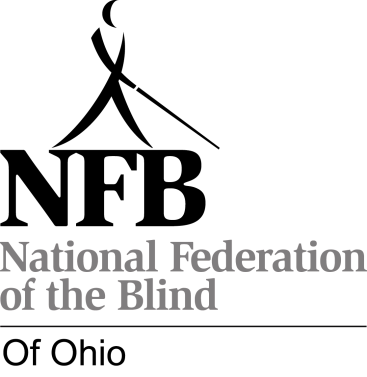 2011 BOARD OF DIRECTORSPresident: J.W. Smith(740) 592-6326P.O. Box 458, Athens, Ohio 45701-0458jwsmithnfb@frontier.comFirst Vice President: Eric Duffy(614) 377-987748 W. Longview Ave., Columbus, Ohio 43202eduffy@pobox.comSecond Vice President: Barbara Fohl(440) 964-7824 1116 Thayer Ave., Ashtabula, OH  44004barbfohl@pobox.comSecretary: Shelbi Hindel (614) 558-8059185 Crestview Road, Columbus, OH 43202shelbiah@att.netTreasurer: Sherry Ruth(440) 324-42186922 Murray Ridge Rd., Elyria, OH  44035babyruth2@windstream.netMembers at Large2009-2011Sheri Albers, (513)-886-86979824 Dartmouth Way, Loveland, OH 45140salbers1@cinci.rr.comAnnette Anderson, (216) 381-17351623 Maple Rd., Cleveland Hts, OH  44121afanderson@pobox.comDebbie Baker, (937) 206-2935 or (937)-471-51931107 Burt St., Springfield, OH  45505lahm@pobox.comRichard Payne, (937) 829-33681019 Wilmington Ave., Apt. 43, Kettering OH 45420rchpay7@sbcglobal.netMary Pool, (330) 455-2831131 5th St, N.E., Apt. 315, Canton, OH  44702William Turner, (216)-355-45771064 E. 167th St., Cleveland OH 44110-1523William.h.turner@ssa.gov2010-2012Bruce Peters(330) 780-58271670 Liberty Dr., Akron, OH  44313Crystal McClain(937) 935-61881070 Twp. Rd. 181, Bellefontaine, OH  43311mcmcclain@columbus.rr.com